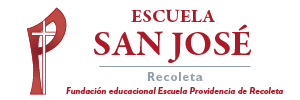 ARTES VISUALES – SEGUNDO SEMESTRE 2020GUIA: ACURSO: 7° AÑO B. ASIGNATURA:  ARTES VISUALES.FECHA:  31 DE AGOSTO AL 04 DE SEPTIEMBRE -  retroalimentación profundidad de contenidos 2020. –                                                21 DE SEPTIEMBRE -  retroalimentación profundidad de contenidos 2020.-                                                 Última semana de septiembre - evaluaciónDÍA Y HORA DE TRABAJO: 6° B = Según calendario semanal de actividades.Recibe un afectuoso saludo a la distancia de tu profesor Luis Miranda, Espero que tú y toda tu familia se encuentren muy bien.LA VIDA ES LO PRIMERODebemos continuar trabajando en este segundo semestre CURSOS BOBJETIVO: REDUCIDOS DE NIVEL 1 -  MINEDUC. MAYO – 20206° básico: Expresar y crear visualmente. OBJETIVO: REDUCIDOS DE NIVEL 1 -  MINEDUC. MAYO – 2020OA 1: Crear trabajos visuales basados en las percepciones, sentimientos e ideas generadas a partir de la observación de manifestaciones estéticas referidas a diversidad cultural, género e íconos sociales, patrimoniales y contemporáneos.En este segundo semestre, trabajaremos en una forma un poco distinta, hay un tema que trabajarán todas las asignaturas del plan de estudio en su conjunto; en esta oportunidad el tema es: “EVOLUCION EN LA VIDA”, todas las semanas debe enviar reporte de su trabajo, yo haré la retroalimentación necesaria y daré los nuevos lineamientos del trabajo, para la semana siguiente, esto será, repito, semana a semana, por lo tanto, días 11 – 25 de septiembre, debe enviarme consultas para seguir adelante, de tal manera que el trabajo culmina el día 30 de septiembre, con una prueba escrita, que abarcará todas las asignaturas.En la primera etapa, es decir hasta el día 11 de septiembre, debe tener avanzado su trabajo, y hacer consultas sobre el tema, algo que no ha podido responder, algo que no entienda; NO HAY QUE MANDAR TRABAJO TERMINADOS, ETE TRABAJO CULMINA CON UNA PRUEBA DE TODAS LAS ASIGNATURAS EN LA ÚLTIMA SEMANA DE SEPTIEMBRE.Tema:  EVOLUCIÓN EN LA VIDAACTIVIDAD: Por favor, utilice solamente su cuaderno, escriba todo lo más relevante que encuentre sobre el tema, aprenderlo, para responder las preguntas de la prueba a fines de septiembre. La noción de la vida, de los primeros días de la vida, quedan reflejados en estos dibujos del Gran Maestro Leonardo Da Vinci.Te invito a ver imágenes sobre el tema: En esa época no existían los adelantos tecnológicos de hoy y Leonardo intuía la forma de un bebé en el vientre materno, como el inicio de la vidaleonardo da vinci, un visionario de la ciencialeonardo da vinci, un visionario de la ciencialeonardo da vinci, un visionario de la ciencialeonardo da vinci, un visionario de la ciencialeonardo da vinci, un visionario de la ciencia      DIBUJAR LAS IMÁGENES CON LÁPIZ Y LUEGO PASARLE ENCIMA CAFÉ, COMO SE EXPLICA MÁS ABAJO.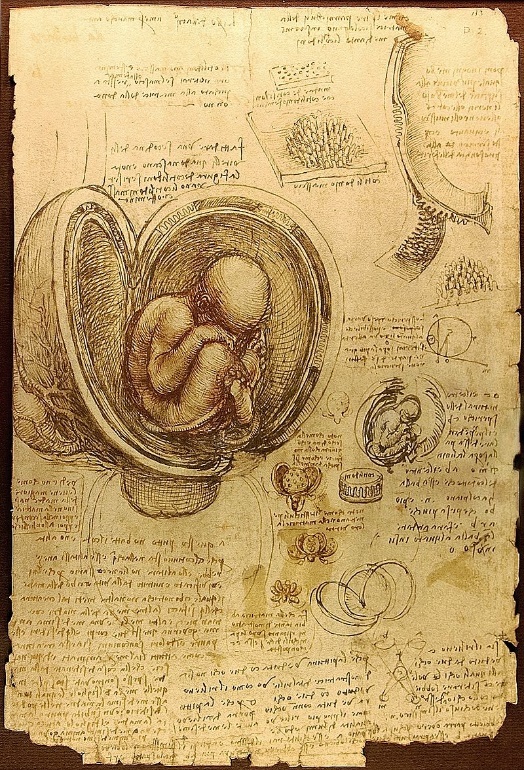 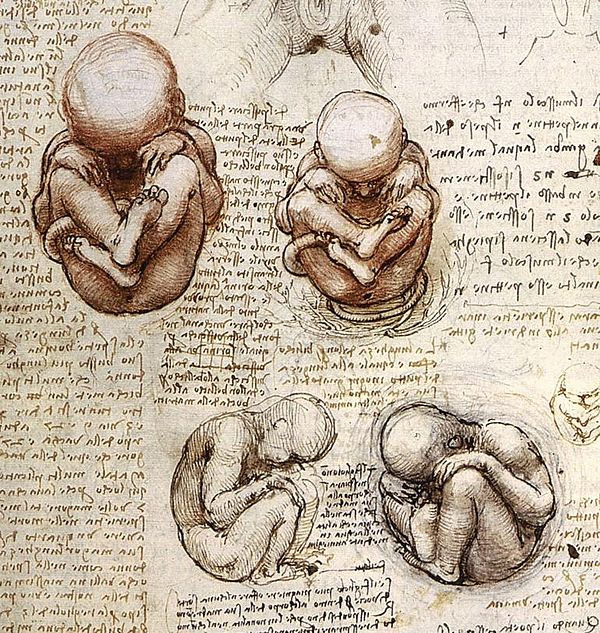 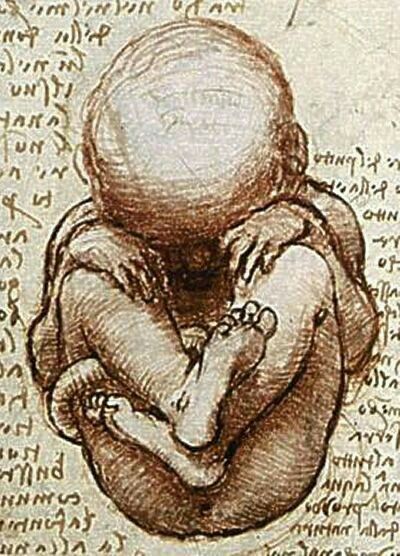 Un link para que investigues más: https://es.wikipedia.org/wiki/Leonardo_da_Vinci#/media/Archivo:Da_Vinci_Studies_of_Embryos_Luc_Viatour.jpghttps://www.google.com/search?q=im%C3%A1genes+de+anatom%C3%ADa+de+leonardo+da+vinci&tbm=isch&source=iu&ictx=1&fir=i8CKAhPeLyQ8OM%252CmJ4V0K_l9gTVrM%252C_&vet=1&usg=AI4_-kTmfC9I1zrVCW7dANpmREsETAHf6g&sa=X&ved=2ahUKEwjliu-u9cPrAhVzLLkGHSvsAhUQ9QF6BAgJEA8&biw=1600&bih=789#imgrc=olWGxNYp8qIBGM&imgdii=vav-5Mz6JveoQMPRIMRO: (en el cuaderno) – Registrar la INVESTIGACIÓN SOBRE EL TEMA DE ANATOMÍA Y EL INICIO DE LA VIDA DE LEONARDO DA VINCI – BUSCAR EL LOS LINK DE MÁS ARRIBAMuchas son las imágenes que podríamos destacar del tema.
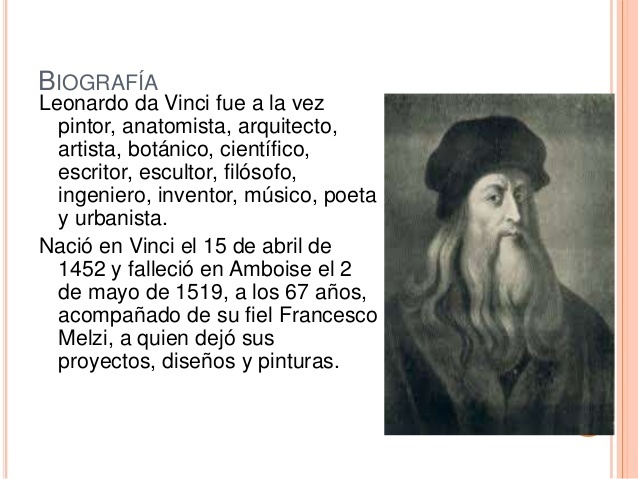 SEGUNDO: (en el cuaderno) Dibuja a lápiz las imágenes que encuentres, luego, como técnica de envejecimiento, hacer lo siguiente, en una cuchara de té poner un poco de café, polvo, ponerle de 3 a 4 gotas de agua, revolver, mezclando muy bien, con un cotonito o con la parte de atrás de lápiz ir untando la mezcla e ir dibujando, puedes hacerlo con un pincel muy finito y puedes pintar, queda envejecido. (recuerda en el cuaderno, no hay que mandarlo hasta el final del todo el trabajo)TERCRO: Enviar consultas, sobre algo que no puedas resolver durante el desarrollo del trabajo.Que tengas mucho éxito en tu trabajo.Guía A